HARRIS COUNTY - HOUSTON SPORTS AUTHORITY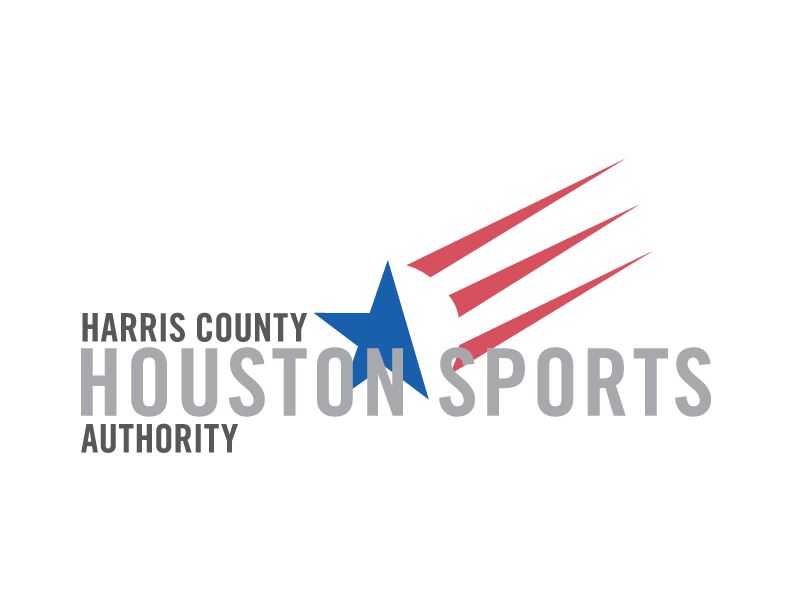 2024 BOARD OF DIRECTORS MEETING DATESUnless otherwise noted, all meetings will begin promptly at 10:00a.m., and may be held virtually.	Tuesday, February 27, 2024  	Thursday, April 4, 20243.	Wednesday, June 5, 20244.	Tuesday, August 20, 20245.	Thursday, October 3, 20246.	Thursday, December 5, 2024